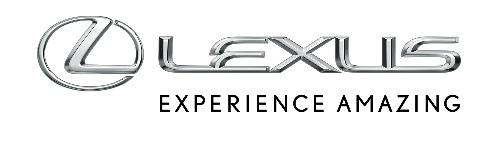 27 STYCZNIA 2020ZERO GRAVITY CONCEPT – TAK LEXUS WYOBRAŻA SOBIE POJAZDY PRZYSZŁYCH MIESZKAŃCÓW KSIĘŻYCANa zaproszenie Document Journal, amerykańskiego magazynu poświęconego kulturze i sztuce, projektanci Lexusa stworzyli szkice futurystycznych pojazdów, którymi mogliby się poruszać ludzie mieszkający w koloniach na Księżycu. W interesującym wyzwaniu wzięło udział wielu projektantów i architektów o międzynarodowej renomie, w tym pięciu stylistów ze studia ED2 Lexusa.Koncepcyjny pojazd Zero Gravity to radość eksploracji powierzchni Księżyca przy dużych prędkościachPojazd Karla Dujardina został uznany za najlepszą pracę z serii księżycowych konceptów, nadesłanych do redakcji magazynu Document Journal przez wiodących projektantów i architektówSzkic został opracowany w ED2, europejskim centrum designu LexusaInspiracją dla księżycowego projektu stał się koncepcyjny samochód Lexus LF-30 ElectrifiedZero Gravity został opublikowany w Lunar Design Portfolio magazynu Document JournalZero Gravity to nietypowy koncept dla Lexusa – przypominający motocykl pojazd został tak zaprojektowany, by unosić się nad powierzchnią Księżyca, osiągając prędkość do 500 km/h. Łączy to co najlepsze w Lexusie – dynamikę, emocjonującą jazdę, technologie przyszłości i supernowoczesny design marki. Choć nie jest to model produkcyjny, stworzyło go europejskie studio projektowe ED2 w duchu maksymy Lexusa „Amazing Experience”.Zespół, który stworzył ten projekt, odłożył na bok wszystkie zasady, które zwykle wyznaczają sposób tworzenia luksusowych samochodów. Nawiązał jednak do swojej najnowszej przełomowej pracy, czyli koncepcyjnego Lexusa LF-30 Electrified.Autorem pomysłu na Zero Gravity jest Karl Dujardin. Projekt ten został uznany za najlepszy spośród serii pomysłów zaprezentowanych przez wiodących międzynarodowych projektantów i architektów. Ich prace są pełne wyobraźni i skupiają się w równym stopniu na przyjemności z jazdy w księżycowym środowisku o niskiej grawitacji, jak i na praktycznej stronie poruszania się przez surowy krajobraz.Projekty stanowiły odpowiedź na zaproszenie międzynarodowego magazynu sztuki i designu Document Journal. Zadaniem uczestników akcji było przedstawienie pomysłów na to, jak mogłyby wyglądać przyszłe ludzkie kolonie na Księżycu. Siedem z nich zostało wybranych do opracowania w studiu ED2 Lexusa oraz włączenia do Lunar Design Portfolio magazynu Document Journal.„Nasz zespół projektantów był właśnie w trakcie szukania czegoś wykraczającego poza bieżącą pracę nad produktami bliskimi wprowadzenia do produkcji, aby przyjrzeć się, jak zaawansowana technologia zmieni sposób naszej interakcji z pojazdami” – powiedział Ian Cartabiano, prezydent ED2. – „Projekt księżycowy pojawił się w samą porę, w połowie naszej pracy nad LF-30 Electrified. Sprawił, że zespół zaczął wybiegać myślami jeszcze dalej w przyszłość, a jednocześnie zastosował niektóre elementy designu wnętrza LF-30 do konceptów księżycowych”.Zero Gravity to jednoosobowy pojazd, na którym kierowca zajmuje pozycję jak na motocyklu. Zamiast kół zastosowano magnetyczną lewitację do unoszenia się nad ziemią. Tę technologię Lexus zastosował już w koncepcyjnej lewitującej deskorolce Hoverboard. Zero Gravity to futurystyczna maszyna, sterowana w sposób nawiązujący do naturalnej relacji jeźdźca i konia zgodnie z nową koncepcją Lexusa zwaną Tazuna (tazuna to po japońsku wodze). W efekcie jazda Zero Gravity jest intuicyjna i bezpośrednia, jeszcze bardziej zwiększając przyjemność z jazdy.KSIĘŻYCOWE KONCEPTY PROJEKTANTÓW LEXUSA Zero GravityTen przypominający motocykl pojazd wykorzystuje specjalny system – Magnetic Levitation, który w oparciu o pole magnetyczne wytwarzane przez Księżyc pozwala lewitować nad jego nierówną powierzchnią. Zero Gravity może się nad nią poruszać z prędkością nawet 500 km/h. Konstrukcja pojazdu jest w pełni skoncentrowana na kierowcy, który steruje nim za pomocą elementów przypominających lejce. Zaś w stylistyce Zero Gravity możemy łatwo dostrzec kształty nawiązujące do charakterystycznej atrapy chłodnicy aut Lexusa. Autorem projektu jest Karl Dujardin i to właśnie jego dzieło znalazło się w drukowanym Lunar Design Portfolio. Lexus Cosmos Cosmos jest sporym statkiem przeznaczonym zarówno do dłuższych podróży kosmicznych, jak i krótszych tras wokół powierzchni Księżyca. Charakterystycznym elementem tej latającej jednostki o kształcie przypominającym wieczne pióro jest przeszklony segment. Pełni rolę obserwatorium, a także miejsca, w którym można cieszyć się stanem nieważkości i zaznać „bezgrawitacyjnej kąpieli”. Na pokładzie nie zabrakło również komfortowej kabiny, a cały projekt pokazuje, jak kiedyś może wyglądać luksusowe podróżowanie w kosmosie. Koncept opracował Jean-Baptiste Henry.Bouncing Moon RollerPrzyszłością są według projektantów Lexusa nie tylko statki latające, chociaż Bouncing Moon Roller może chwilami wznieść się na sporą wysokość. Ten niemal całkowicie okrągły pojazd bazuje na elastycznej powłoce wykonanej z nanorurek grafenowych i niczym piłka przeskakuje nad przeszkodami. Kabina oraz baterie zasilające jego silniki znajdują się w środku i są stabilizowane żyroskopowo. Bouncing Moon Roller jest dziełem Julien Marie. Lexus Lunar CruiserLunar Cruiser to prawdziwie wszechstronny pojazd. Wyposażono go w ogromne koła z grubymi oponami, którym niestraszne są duże i ostre skały. Koła można ponadto obrócić o 90 stopni, by statek niczym wielki dron wzniósł się nad powierzchnię Księżyca. Kabina Lexusa Lunar Cruiser ma opływowy kształt i wyraźnie nawiązuje do stylistki aut Lexusa, a w jej środku znalazło się oczywiście komfortowe wnętrze. Projekt opracował Keisuke Matsuno. Lexus Lunar MissionProjekt tego statku latającego stworzono z myślą o ludziach, którzy zamierzają odbyć swój pierwszy lot na Księżyc i stanąć na jego powierzchni. Charakterystycznym elementem jest jego lustrzana powierzchnia, która odbija widok przestrzeni kosmicznej w czasie lotu. Skrzydła Lexus Lunar Mission mają nietypowy, mocno zakrzywiony kształt i przypominają logo Lexusa. Autorem konceptu jest Yung Presciutti. Lexus Moon RacerMoon Racer jest kierowany do miłośników aktywnego trybu życia. Pojazd może poruszać się na różnych powierzchniach i niestraszne mu są skoki, wspinaczka czy jazda wyścigowa. Aby dodatkowo podkreślić wrażenia z jazdy, kierowcę otacza obszerna, przeszklona kopuła. Koncept Lexus Moon Racer jest również dziełem Yunga Presciuttiego. Lexus LunarLunar to zacznie większy pojazd, którego zadaniem jest ułatwienie bezpiecznego odkrywania kolejnych zakątków Księżyca. Jego konstrukcja składa się z dwóch części – dół stanowi platforma z sześcioma potężnymi i wytrzymałymi kołami, natomiast na górze znajduje się kabina osobowa. Górna część pojazdu może zostać odczepiona i posłużyć za pierwszą bazę dla księżycowej kolonii. Lexus Lunar to kolejny projekt Yunga Presciuttiego.